MODELO DE ANÁLISE DE CARGO DE FUNCIONÁRIOS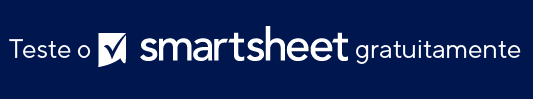 RESUMO DO CARGOForneça uma breve descrição do propósito geral de seu cargo.Deveres e responsabilidadesPor ordem de importância, do mais importante até o menos importante, use a tabela abaixo para listar os principais deveres e responsabilidades. Identifique cada responsabilidade com M de Marginal (realizada com pouca frequência ou muitas vezes por outras pessoas em vários cargos) ou E de Essencial (fundamental para concluir o trabalho). Inclua a porcentagem aproximada do tempo gasto por tarefa (deve totalizar 100%).CONHECIMENTOExperiênciaForneça uma descrição do tipo e quantidade mínima de experiência necessária para cumprir as funções do cargo. Descreva o tipo e o tempo de treinamento no trabalho que você acredita ser necessário para o cargo após a contratação. RESOLUÇÃO DE PROBLEMASForneça um ou dois exemplos de um problema, questão, projeto ou tarefa complexa com que você lidou no último ano. Impacto na empresa/missão organizacionalQuais são as pequenas e grandes consequências positivas de seu cargo em toda a organização? Detalhe quaisquer consequências negativas no departamento e na organização caso uma pessoa que ocupa seu cargo atual não atenda aos padrões, não use um julgamento sólido ou não tenha conhecimento do trabalho principal. Descreva políticas e procedimentos departamentais cruciais para o sucesso em seu cargo atual. Que tipo de orientação e revisões regem seu cargo?Liste o tipo de orientação/revisão, o nome e o cargo do indivíduo responsável e a frequência. CONTATOS: EXTERNOS E INTERNOSDescreva a natureza do contato e com quem o contato é crucial para a conclusão das tarefas associadas ao seu cargo. Forneça o nome e o cargo do seu ponto de contato e a frequência com que vocês se comunicam. CONTATOS INTERNOSCONTATOS EXTERNOSLIDERANÇAForneça uma breve descrição da natureza e extensão de sua função de supervisão.Descreva capacidades de treinamento, coordenação de esforços, manipulação de ações disciplinares, responsabilidades de contratação, realização de revisões de desempenho etc. Liste o cargo e o número de funcionários diretamente supervisionados pelo seu cargo atual. RELATÓRIOS ORGANIZACIONAISPreencha a tabela abaixo para ilustrar a estrutura de relatórios associada ao seu cargo atual. Comentários e assinaturasINFORMAÇÕES DO FUNCIONÁRIOINFORMAÇÕES DO FUNCIONÁRIOINFORMAÇÕES DO FUNCIONÁRIOINFORMAÇÕES DO FUNCIONÁRIOINFORMAÇÕES DO FUNCIONÁRIOINFORMAÇÕES DO FUNCIONÁRIOINFORMAÇÕES DO FUNCIONÁRIONOME DO FUNCIONÁRIOTÍTULO DO CARGOID DO FUNCIONÁRIOTEMPO NA FUNÇÃO ATUALANOSMESESE-MAILTELEFONEDIVISÃODEPARTAMENTONOME DO SUPERVISORCARGO DO SUPERVISORE ou M% do TEMPODEVERES E RESPONSABILIDADESE ou M% do TEMPODEVERES E RESPONSABILIDADESListe os requisitos para se qualificar para este cargo, incluindo: diplomas específicos, treinamento técnico, trabalho de curso pós-ensino médio, campo de estudo etc. Alguma licença ou certificação é necessária para se qualificar para o cargo? Em caso afirmativo, informe o que é necessário. Liste qualquer outro conhecimento, habilidades ou capacidades cruciais para cumprir os deveres do cargo. TIPO DE EXPERIÊNCIA BÁSICA NECESSÁRIA TEMPO DE EXPERIÊNCIA BÁSICA NECESSÁRIATIPO DE TREINAMENTO NO TRABALHO NECESSÁRIO TEMPO DE TREINAMENTO NO TRABALHO NECESSÁRIOTIPO DE ORIENTAÇÃO/REVISÃO NOME E CARGOFREQUÊNCIANATUREZA DA COMUNICAÇÃO NOME E CARGOFREQUÊNCIANATUREZA DA COMUNICAÇÃO NOME E CARGOFREQUÊNCIASeu cargo é formalmente responsável pela supervisão de membros da equipe, funcionários temporários e/ou estagiários ou voluntários? Se não, desconsidere o restante desta seção. Seu cargo é formalmente responsável pela supervisão de membros da equipe, funcionários temporários e/ou estagiários ou voluntários? Se não, desconsidere o restante desta seção. Seu cargo é formalmente responsável pela supervisão de membros da equipe, funcionários temporários e/ou estagiários ou voluntários? Se não, desconsidere o restante desta seção. Seu cargo é formalmente responsável pela supervisão de membros da equipe, funcionários temporários e/ou estagiários ou voluntários? Se não, desconsidere o restante desta seção. Seu cargo é formalmente responsável pela supervisão de membros da equipe, funcionários temporários e/ou estagiários ou voluntários? Se não, desconsidere o restante desta seção. SIMNÃOQuantos indivíduos são supervisionados regularmente? Nº de membros da equipeNº de funcionários temporários/estagiários/voluntáriosNº de funcionários temporários/estagiários/voluntáriosNº de funcionários temporários/estagiários/voluntáriosNº de funcionários temporários/estagiários/voluntáriosNº de funcionários temporários/estagiários/voluntáriosCARGO DOS FUNCIONÁRIOS SUPERVISIONADOSNÚMERO DE FUNCIONÁRIOSRELATÓRIOS ORGANIZACIONAISRELATÓRIOS ORGANIZACIONAISCARGO DA PESSOA À QUAL SEU SUPERVISOR É SUBORDINADOCARGO DE SEU SUPERVISORSEU CARGOCARGOS SUBORDINADOS DIRETAMENTE A VOCÊ, se aplicávelCARGOS SUBORDINADOS INDIRETAMENTE A VOCÊ, se aplicávelCOMENTÁRIOS DE FUNCIONÁRIOSCOMENTÁRIOS DE FUNCIONÁRIOSCOMENTÁRIOS DE FUNCIONÁRIOSCOMENTÁRIOS DE FUNCIONÁRIOSASSINATURA DO FUNCIONÁRIODATACOMENTÁRIOS DO SUPERVISOR IMEDIATOCOMENTÁRIOS DO SUPERVISOR IMEDIATOCOMENTÁRIOS DO SUPERVISOR IMEDIATOCOMENTÁRIOS DO SUPERVISOR IMEDIATOASSINATURA DO SUPERVISOR IMEDIATODATACOMENTÁRIOS DO SUPERVISOR DE SEGUNDO NÍVEL/GERÊNCIACOMENTÁRIOS DO SUPERVISOR DE SEGUNDO NÍVEL/GERÊNCIACOMENTÁRIOS DO SUPERVISOR DE SEGUNDO NÍVEL/GERÊNCIACOMENTÁRIOS DO SUPERVISOR DE SEGUNDO NÍVEL/GERÊNCIAASSINATURA DA GERÊNCIADATAAVISO DE ISENÇÃO DE RESPONSABILIDADEQualquer artigo, modelo ou informação fornecidos pela Smartsheet no site são apenas para referência. Embora nos esforcemos para manter as informações atualizadas e corretas, não fornecemos garantia de qualquer natureza, seja explícita ou implícita, a respeito da integridade, precisão, confiabilidade, adequação ou disponibilidade do site ou das informações, artigos, modelos ou gráficos contidos no site. Portanto, toda confiança que você depositar nessas informações será estritamente por sua própria conta e risco.